NOAA Online Membership Form 2021/2022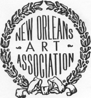 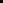 Name:  Address:  Cell #:        Home #:   E-mail address:   Website address:    New Member:  date joining:    Renewing MembershipMedium(s): (check any applicable) Oil	  Acrylic	Watercolor	    Charcoal	     Pastel    Graphite	 Colored Pencil	 Pen/Ink Collage 	Mixed Media Other:   I would be interested in the following:Workshops   	Presenters  	Activities	  Other:   Please check any of the following committees you are willing to help:Shows/exhibitions, Publicity, Hospitality, 50/50, Workshops, Programs, Newsletter,    Historian, Telephone, Fundraising, Grant Writing, Website, Palmer Park.Annual dues are $30.00, payable in May, and delinquent by the following meeting in September.  Late fee $10.00.To have monthly newsletter mailed US Post, add $5.00. To have yearbook mailed, add $2.00. Checks should be made payable to NOAA, and mailed to: Mary Beth Machenberg   2104 Daniels Rd. Terrytown, LA 70056Date:     Signature:   *After filling out this form, please email to the membership chair at: marybeth@mbmachenberg.com 